ΤΕΧΝΙΚΕΣ ΠΡΟΔΙΑΓΡΑΦΕΣ  – ΕΙΔΙΚΟΙ ΟΡΟΙ ΠΡΟΫΠΟΛΟΓΙΣΜΟΣ ΣΥΝΟΛΙΚΟΥ ΠΟΣΟΥ με ΦΠΑ: € 37.100,00ΠΑΡΑΡΤΗΜΑ Α1 (47) (προϋπολογισμός:14.500,00)ΟΛΟΚΛΗΡΩΜΕΝΟ ΣΥΣΤΗΜΑ ΑΙΣΘΗΤΗΡΩΝ ΓΙΑ ΓΕΩΡΓΙΑ ΑΚΡΙΒΕΙΑΣ ΠΑΡΑΡΤΗΜΑ Α2 (48&50) (προϋπολογισμός:5.900,00)ΣΥΣΤΗΜΑΤΑ ΓΙΑ ΑΝΑΠΤΥΞΗ ΡΟΜΠΟΤΙΚΩΝ ΕΦΑΡΜΟΓΩΝΠαράρτημα Α3 (49) (προϋπολογισμός:16.700,00)ΘΕΣΗ ΕΡΓΑΣΙΑΣ ΜΕΤΑΔΟΣΗΣ ΔΕΔΟΜΕΝΩΝ ΜΕΣΩ ΟΠΤΙΚΩΝ ΙΝΩΝΑ/Α ΕΙΔΟΥΣ1 (B1)1 (B1)1 (B1)ΤΥΠΟΣ ΕΞΟΠΛΙΣΜΟΥΣύστημα αισθητήρων για γεωργία ακριβείας  (να συνοδεύεται από το λογισμικό LabView)ΤΕΜΑΧΙΑ1ΝΑ ΑΝΑΦΕΡΘΕΙ ΚΑΤΑΣΚΕΥΑΣΤΗΣ ΚΑΙ ΜΟΝΤΕΛΟ ΕΞΟΠΛΙΣΜΟΥ ΝΑ ΑΝΑΦΕΡΘΕΙ ΚΑΤΑΣΚΕΥΑΣΤΗΣ ΚΑΙ ΜΟΝΤΕΛΟ ΕΞΟΠΛΙΣΜΟΥ ΝΑ ΑΝΑΦΕΡΘΕΙ ΚΑΤΑΣΚΕΥΑΣΤΗΣ ΚΑΙ ΜΟΝΤΕΛΟ ΕΞΟΠΛΙΣΜΟΥ ΝΑ ΑΝΑΦΕΡΘΕΙ ΚΑΤΑΣΚΕΥΑΣΤΗΣ ΚΑΙ ΜΟΝΤΕΛΟ ΕΞΟΠΛΙΣΜΟΥ ΤΕΧΝΙΚΑ ΧΑΡΑΚΤΗΡΙΣΤΙΚΑΕΛΑΧΙΣΤΕΣ ΤΕΧΝΙΚΕΣ ΠΡΟΔΙΑΓΡΑΦΕΣΑΠΑΝΤΗΣΗ ΠΡΟΜΗΘΕΥΤΗΠΑΡΑΠΟΜΠΗΜονάδα διασύνδεσης αισθητήρωνΜονάδα διασύνδεσης αισθητήρωνΔιαθέτειΤεχνολογία ασυρμάτου δικτυού LoRaWANΧρήση ζώνηςΣυχνοτήτων 868 MHz και παροχή́ αντίστοιχης κεραίαςΠρογραμματιζόμενηΤουλάχιστον μεσώ καλωδίου USBΛειτουργίαΜε επαναφορτιζόμενη μπαταριά Li-ionΧωρητικότητα επαναφορτιζόμενης μπαταρίας> από́ 6500mAhΤροφοδοσία220V με υδατοστεγή́ διασύνδεση με την μονάδαΔιακόπτηςΛειτουργίας εξωτερικόςΠροδιάγραφες στεγανότηταςIP65 ή καλύτερεςΕγκατάστασηεπί τοίχου ή κολώνας με κατάλληλες βάσεις και υλικά από́ τον κατασκευαστήΔυνατότηταΕπαναφοράς (reset) της συσκευής εξωτερικά́ χωρίς άνοιγμα του περιβλήματοςΘερμοκρασία λειτουργίαςΗ ελάχιστη θερμοκρασία Περιβάλλοντος λειτουργίας της μονάδας είναι οι -30 oC, και μέγιστη Θερμοκρασία Περιβάλλοντος είναι οι 70 oCΠεριλαμβάνει αισθητήρες Υγρασίας φύλλων (leaf wetness)Να αναφερθείΚατασκευαστής και μοντέλο εξοπλισμούΣυνοδεύεται Από λογισμικό LabView Full για ακαδημαϊκή χρήσηΕΓΓΥΗΣΗ ΚΑΛΗΣ ΛΕΙΤΟΥΡΓΙΑΣ≥ 1 ΕΤΟΣΠΑΡΑΔΟΣΗ - ΕΓΚΑΤΑΣΤΑΣΗΟ ΠΡΟΜΗΘΕΥΤΗΣ ΟΦΕΙΛΕΙ ΝΑ ΠΑΡΑΔΩΣΕΙ ΤΟΝ ΕΞΟΠΛΙΣΜΟ ΣΤΙΣ ΕΓΚΑΤΑΣΤΑΣΕΙΣ ΤOY TM.Π.Τ.  (ΚΟΖΑΝΗ)Α/Α ΕΙΔΟΥΣ2 (B2)2 (B2)2 (B2)ΤΥΠΟΣ ΕΞΟΠΛΙΣΜΟΥΣύστημα αισθητήρων για γεωργία ακριβείαςΤΕΜΑΧΙΑ4ΝΑ ΑΝΑΦΕΡΘΕΙ ΚΑΤΑΣΚΕΥΑΣΤΗΣ ΚΑΙ ΜΟΝΤΕΛΟ ΕΞΟΠΛΙΣΜΟΥ ΝΑ ΑΝΑΦΕΡΘΕΙ ΚΑΤΑΣΚΕΥΑΣΤΗΣ ΚΑΙ ΜΟΝΤΕΛΟ ΕΞΟΠΛΙΣΜΟΥ ΝΑ ΑΝΑΦΕΡΘΕΙ ΚΑΤΑΣΚΕΥΑΣΤΗΣ ΚΑΙ ΜΟΝΤΕΛΟ ΕΞΟΠΛΙΣΜΟΥ ΝΑ ΑΝΑΦΕΡΘΕΙ ΚΑΤΑΣΚΕΥΑΣΤΗΣ ΚΑΙ ΜΟΝΤΕΛΟ ΕΞΟΠΛΙΣΜΟΥ ΤΕΧΝΙΚΑ ΧΑΡΑΚΤΗΡΙΣΤΙΚΑΕΛΑΧΙΣΤΕΣ ΤΕΧΝΙΚΕΣ ΠΡΟΔΙΑΓΡΑΦΕΣΑΠΑΝΤΗΣΗ ΠΡΟΜΗΘΕΥΤΗΠΑΡΑΠΟΜΠΗΜονάδα διασύνδεσης αισθητήρωνΜονάδα διασύνδεσης αισθητήρωνΔιαθέτειΤεχνολογία ασυρμάτου δικτυού LoRaWANΧρήση ζώνηςΣυχνοτήτων 868 MHz και παροχή́ αντίστοιχης κεραίαςΠρογραμματιζόμενηΤουλάχιστον μεσώ καλωδίου USBΛειτουργίαΜε επαναφορτιζόμενη μπαταριά Li-ionΧωρητικότητα επαναφορτιζόμενης μπαταριάς> από́ 6500mAhΤροφοδοσία220V με υδατοστεγή́ διασύνδεση με την μονάδαΔιακόπτης λειτουργιάςΕξωτερικόςΠροδιάγραφες στεγανότηταςIP65 ή καλύτερεςΕγκατάστασηΕπί τοίχου ή κολώνας με κατάλληλες βάσεις και υλικά́ από́ τον κατασκευαστή́ΔυνατότηταΕπαναφοράς (reset) της συσκευής εξωτερικά́ χωρίς άνοιγμά του περιβλήματοςΘερμοκρασία λειτουργίαςΗ ελάχιστη θερμοκρασία Περιβάλλοντος λειτουργίας της μονάδας είναι οι -30 oC, και μέγιστη Θερμοκρασία Περιβάλλοντος είναι οι 70 oCΠεριλαμβάνει αισθητήρεςΥγρασίας φύλλων (leaf wetness)Να αναφερθείΚατασκευαστής και μοντέλο εξοπλισμούΕΓΓΥΗΣΗ ΚΑΛΗΣ ΛΕΙΤΟΥΡΓΙΑΣ≥  1 ΕΤΟΣΠΑΡΑΔΟΣΗ - ΕΓΚΑΤΑΣΤΑΣΗΟ ΠΡΟΜΗΘΕΥΤΗΣ ΟΦΕΙΛΕΙ ΝΑ ΠΑΡΑΔΩΣΕΙ ΤΟΝ ΕΞΟΠΛΙΣΜΟ ΣΤΙΣ ΕΓΚΑΤΑΣΤΑΣΕΙΣ ΤOY TM.Π.Τ.  (ΚΟΖΑΝΗ)Α/Α ΕΙΔΟΥΣ3 (B3)3 (B3)3 (B3)ΤΥΠΟΣ ΕΞΟΠΛΙΣΜΟΥΑισθητήρες μέτρησης pH εδάφουςΤΕΜΑΧΙΑ5ΝΑ ΑΝΑΦΕΡΘΕΙ ΚΑΤΑΣΚΕΥΑΣΤΗΣ ΚΑΙ ΜΟΝΤΕΛΟ ΕΞΟΠΛΙΣΜΟΥ ΝΑ ΑΝΑΦΕΡΘΕΙ ΚΑΤΑΣΚΕΥΑΣΤΗΣ ΚΑΙ ΜΟΝΤΕΛΟ ΕΞΟΠΛΙΣΜΟΥ ΝΑ ΑΝΑΦΕΡΘΕΙ ΚΑΤΑΣΚΕΥΑΣΤΗΣ ΚΑΙ ΜΟΝΤΕΛΟ ΕΞΟΠΛΙΣΜΟΥ ΝΑ ΑΝΑΦΕΡΘΕΙ ΚΑΤΑΣΚΕΥΑΣΤΗΣ ΚΑΙ ΜΟΝΤΕΛΟ ΕΞΟΠΛΙΣΜΟΥ ΤΕΧΝΙΚΑ ΧΑΡΑΚΤΗΡΙΣΤΙΚΑΕΛΑΧΙΣΤΕΣ ΤΕΧΝΙΚΕΣ ΠΡΟΔΙΑΓΡΑΦΕΣΑΠΑΝΤΗΣΗ ΠΡΟΜΗΘΕΥΤΗΠΑΡΑΠΟΜΠΗΕύρος μέτρησης0 ~ 10pHΑκρίβεια± 0.1pHΘερμοκρασία λειτουργίας5 ~ 60 ℃Συνδετήρας καλωδίωσης BNCΝα αναφερθείΚατασκευαστής και μοντέλο εξοπλισμούΕΓΓΥΗΣΗ ΚΑΛΗΣ ΛΕΙΤΟΥΡΓΙΑΣ≥  1 ΕΤΟΣΠΑΡΑΔΟΣΗ - ΕΓΚΑΤΑΣΤΑΣΗΟ ΠΡΟΜΗΘΕΥΤΗΣ ΟΦΕΙΛΕΙ ΝΑ ΠΑΡΑΔΩΣΕΙ ΤΟΝ ΕΞΟΠΛΙΣΜΟ ΣΤΙΣ ΕΓΚΑΤΑΣΤΑΣΕΙΣ ΤOY TM. ΜΗΧΑΝΙΚΩΝ ΠΛΗΡΟΦΟΡΙΚΗΣ ΚΑΙ ΤΗΛΕΠΙΚΟΙΝΩΝΙΩΝ  (ΚΟΖΑΝΗ)Α/Α ΕΙΔΟΥΣ4 (B4)4 (B4)4 (B4)ΤΥΠΟΣ ΕΞΟΠΛΙΣΜΟΥΑισθητήρες μέτρησης υγρασίας εδάφους, θερμοκρασίαςΤΕΜΑΧΙΑ10ΝΑ ΑΝΑΦΕΡΘΕΙ ΚΑΤΑΣΚΕΥΑΣΤΗΣ ΚΑΙ ΜΟΝΤΕΛΟ ΕΞΟΠΛΙΣΜΟΥ ΝΑ ΑΝΑΦΕΡΘΕΙ ΚΑΤΑΣΚΕΥΑΣΤΗΣ ΚΑΙ ΜΟΝΤΕΛΟ ΕΞΟΠΛΙΣΜΟΥ ΝΑ ΑΝΑΦΕΡΘΕΙ ΚΑΤΑΣΚΕΥΑΣΤΗΣ ΚΑΙ ΜΟΝΤΕΛΟ ΕΞΟΠΛΙΣΜΟΥ ΝΑ ΑΝΑΦΕΡΘΕΙ ΚΑΤΑΣΚΕΥΑΣΤΗΣ ΚΑΙ ΜΟΝΤΕΛΟ ΕΞΟΠΛΙΣΜΟΥ ΤΕΧΝΙΚΑ ΧΑΡΑΚΤΗΡΙΣΤΙΚΑΕΛΑΧΙΣΤΕΣ ΤΕΧΝΙΚΕΣ ΠΡΟΔΙΑΓΡΑΦΕΣΑΠΑΝΤΗΣΗ ΠΡΟΜΗΘΕΥΤΗΠΑΡΑΠΟΜΠΗΧρήσηΚατάλληλοι για εξωτερική χρήση στεγανοίΣυμβατό με τεχνολογίαLoRaWANΤάση τροφοδοσίαςΑπό 2.5 έως 6 VoltΈνταση ρεύματος λειτουργίαςΑπό 0.5 έως 150 mAΘερμοκρασία μέτρησηςΤουλάχιστον -10 με 60 oCΟγκομέτρηση υδατικού περιεχομένου (Volumetric Water Content) από 1-100% VWCΗλεκτρική αγωγιμότητα των αισθητήρωνΑπό 0-300 milli-siemens/meterΝα αναφερθείΚατασκευαστής και μοντέλο εξοπλισμούΕΓΓΥΗΣΗ ΚΑΛΗΣ ΛΕΙΤΟΥΡΓΙΑΣ≥  1 ΕΤΟΣΠΑΡΑΔΟΣΗ - ΕΓΚΑΤΑΣΤΑΣΗΟ ΠΡΟΜΗΘΕΥΤΗΣ ΟΦΕΙΛΕΙ ΝΑ ΠΑΡΑΔΩΣΕΙ ΤΟΝ ΕΞΟΠΛΙΣΜΟ ΣΤΙΣ ΕΓΚΑΤΑΣΤΑΣΕΙΣ ΤOY TM.Π.Τ.  (ΚΟΖΑΝΗ)Α/Α ΕΙΔΟΥΣ5 (B5)5 (B5)5 (B5)ΤΥΠΟΣ ΕΞΟΠΛΙΣΜΟΥΗλιακά πάνελΤΕΜΑΧΙΑ3ΝΑ ΑΝΑΦΕΡΘΕΙ ΚΑΤΑΣΚΕΥΑΣΤΗΣ ΚΑΙ ΜΟΝΤΕΛΟ ΕΞΟΠΛΙΣΜΟΥ ΝΑ ΑΝΑΦΕΡΘΕΙ ΚΑΤΑΣΚΕΥΑΣΤΗΣ ΚΑΙ ΜΟΝΤΕΛΟ ΕΞΟΠΛΙΣΜΟΥ ΝΑ ΑΝΑΦΕΡΘΕΙ ΚΑΤΑΣΚΕΥΑΣΤΗΣ ΚΑΙ ΜΟΝΤΕΛΟ ΕΞΟΠΛΙΣΜΟΥ ΝΑ ΑΝΑΦΕΡΘΕΙ ΚΑΤΑΣΚΕΥΑΣΤΗΣ ΚΑΙ ΜΟΝΤΕΛΟ ΕΞΟΠΛΙΣΜΟΥ ΤΕΧΝΙΚΑ ΧΑΡΑΚΤΗΡΙΣΤΙΚΑΕΛΑΧΙΣΤΕΣ ΤΕΧΝΙΚΕΣ ΠΡΟΔΙΑΓΡΑΦΕΣΑΠΑΝΤΗΣΗ ΠΡΟΜΗΘΕΥΤΗΠΑΡΑΠΟΜΠΗΦωτοβολταικό Πάνελ με Ισχύ25W, βάρος έως 4kgΕπαναφορτιζόμενη Μπαταρία12V 20AhΡυθμιστής ΦόρτισηςPWM, Τάση:12/24V,Ονομαστικό Ρεύμα30AhΜέγιστη τάση μπαταρίας32VΠροστασίαΑνάστροφης πολικότητας μπαταρίαςΠροστασίαΑποφόρτισης μπαταρίαςΝα αναφερθείΚατασκευαστής και μοντέλο εξοπλισμούΕΓΓΥΗΣΗ ΚΑΛΗΣ ΛΕΙΤΟΥΡΓΙΑΣ≥  1 ΕΤΟΣΠΑΡΑΔΟΣΗ - ΕΓΚΑΤΑΣΤΑΣΗΟ ΠΡΟΜΗΘΕΥΤΗΣ ΟΦΕΙΛΕΙ ΝΑ ΠΑΡΑΔΩΣΕΙ ΤΟΝ ΕΞΟΠΛΙΣΜΟ ΣΤΙΣ ΕΓΚΑΤΑΣΤΑΣΕΙΣ ΤOY TM.Π.Τ.  (ΚΟΖΑΝΗ)Α/Α ΕΙΔΟΥΣ6 (B6)6 (B6)6 (B6)ΤΥΠΟΣ ΕΞΟΠΛΙΣΜΟΥΔρομολογητές 4GΤΕΜΑΧΙΑ3ΝΑ ΑΝΑΦΕΡΘΕΙ ΚΑΤΑΣΚΕΥΑΣΤΗΣ ΚΑΙ ΜΟΝΤΕΛΟ ΕΞΟΠΛΙΣΜΟΥ ΝΑ ΑΝΑΦΕΡΘΕΙ ΚΑΤΑΣΚΕΥΑΣΤΗΣ ΚΑΙ ΜΟΝΤΕΛΟ ΕΞΟΠΛΙΣΜΟΥ ΝΑ ΑΝΑΦΕΡΘΕΙ ΚΑΤΑΣΚΕΥΑΣΤΗΣ ΚΑΙ ΜΟΝΤΕΛΟ ΕΞΟΠΛΙΣΜΟΥ ΝΑ ΑΝΑΦΕΡΘΕΙ ΚΑΤΑΣΚΕΥΑΣΤΗΣ ΚΑΙ ΜΟΝΤΕΛΟ ΕΞΟΠΛΙΣΜΟΥ ΤΕΧΝΙΚΑ ΧΑΡΑΚΤΗΡΙΣΤΙΚΑΕΛΑΧΙΣΤΕΣ ΤΕΧΝΙΚΕΣ ΠΡΟΔΙΑΓΡΑΦΕΣΤΕΧΝΙΚΑ ΧΑΡΑΚΤΗΡΙΣΤΙΚΑΕΛΑΧΙΣΤΕΣ ΤΕΧΝΙΚΕΣ ΠΡΟΔΙΑΓΡΑΦΕΣΑΠΑΝΤΗΣΗ ΠΡΟΜΗΘΕΥΤΗΠΑΡΑΠΟΜΠΗEthernet port10/100 2G Category Class123G Category R7 (21Mbps Downlinks, 5.76Mbps Uplink)Κέρδος κεράιαςσε dBi για τους 2.4 GHz ≥  1.5 dBiΑρχιτεκτονικήMIPSBECPUQCA9531Πυρήνες CPU≥  1Συχνότητα CPU≥ 650 MHzΤάση λειτουργίας8-30 VLTECategory 4 (150Mbps Downlink, 50Mbps Uplink)Κατανάλωση<=9 WΝα αναφερθείΚατασκευαστής και μοντέλο εξοπλισμούΕΓΓΥΗΣΗ ΚΑΛΗΣ ΛΕΙΤΟΥΡΓΙΑΣ≥  1 ΕΤΟΣΠΑΡΑΔΟΣΗ - ΕΓΚΑΤΑΣΤΑΣΗΟ ΠΡΟΜΗΘΕΥΤΗΣ ΟΦΕΙΛΕΙ ΝΑ ΠΑΡΑΔΩΣΕΙ ΤΟΝ ΕΞΟΠΛΙΣΜΟ ΣΤΙΣ ΕΓΚΑΤΑΣΤΑΣΕΙΣ ΤOY TM.Π.Τ.  (ΚΟΖΑΝΗ)Α/Α ΕΙΔΟΥΣ7 (B7)7 (B7)7 (B7)ΤΥΠΟΣ ΕΞΟΠΛΙΣΜΟΥΠύλες δικτύου LoRA IΤΕΜΑΧΙΑ3ΝΑ ΑΝΑΦΕΡΘΕΙ ΚΑΤΑΣΚΕΥΑΣΤΗΣ ΚΑΙ ΜΟΝΤΕΛΟ ΕΞΟΠΛΙΣΜΟΥ ΝΑ ΑΝΑΦΕΡΘΕΙ ΚΑΤΑΣΚΕΥΑΣΤΗΣ ΚΑΙ ΜΟΝΤΕΛΟ ΕΞΟΠΛΙΣΜΟΥ ΝΑ ΑΝΑΦΕΡΘΕΙ ΚΑΤΑΣΚΕΥΑΣΤΗΣ ΚΑΙ ΜΟΝΤΕΛΟ ΕΞΟΠΛΙΣΜΟΥ ΝΑ ΑΝΑΦΕΡΘΕΙ ΚΑΤΑΣΚΕΥΑΣΤΗΣ ΚΑΙ ΜΟΝΤΕΛΟ ΕΞΟΠΛΙΣΜΟΥ ΤΕΧΝΙΚΑ ΧΑΡΑΚΤΗΡΙΣΤΙΚΑΕΛΑΧΙΣΤΕΣ ΤΕΧΝΙΚΕΣ ΠΡΟΔΙΑΓΡΑΦΕΣΑΠΑΝΤΗΣΗ ΠΡΟΜΗΘΕΥΤΗΠΑΡΑΠΟΜΠΗΤάση και ένταση εισόδου24VDC/500mACPU ARM® CortexTM-A5 @ 600MHzRAM128 MBytes DDR2 @ 200MHzΕσωτερική Μνήμη512 MBytes NAND FLASH με 8bits hardware ECCΔυνατότητα τοποθέτησηςmicroSD, με SDHC συμβατότηταΘα πρέπει να φέρει τουλάχιστονΤους ακόλουθους συνδέσμους: 1 RJ45 Ethernet 10/100Mbps port, 1 USB micro-B service connector, 1 N type RF, 1 microSD SDΘα πρέπει να λειτουργείΦυσιολογικά σε θερμοκρασίες περιβάλλοντος από τους -30 oC (ελάχιστη) έως 55 oC (μέγιστη) και σχετική υγρασία μεταξύ 10-90%.Το βάρος τουΔεν θα πρέπει να ξεπερνά τα 230 γραμμάριαRadio & EMCΠρότυπα λειτουργίας:RED 2014/53/EU (European Radio Equipment Directive)
ETSI EN 300 220-2
EN 61000-6-1:2007
IEC 61000-6-1:2005 (ed2.0)Να αναφερθείΚατασκευαστής και μοντέλο εξοπλισμούΕΓΓΥΗΣΗ ΚΑΛΗΣ ΛΕΙΤΟΥΡΓΙΑΣ≥  1 ΕΤΟΣΠΑΡΑΔΟΣΗ - ΕΓΚΑΤΑΣΤΑΣΗΟ ΠΡΟΜΗΘΕΥΤΗΣ ΟΦΕΙΛΕΙ ΝΑ ΠΑΡΑΔΩΣΕΙ ΤΟΝ ΕΞΟΠΛΙΣΜΟ ΣΤΙΣ ΕΓΚΑΤΑΣΤΑΣΕΙΣ ΤOY TM.Π.Τ.  (ΚΟΖΑΝΗ)Α/Α ΕΙΔΟΥΣ8 (B8)8 (B8)8 (B8)ΤΥΠΟΣ ΕΞΟΠΛΙΣΜΟΥΠύλες δικτύου LoRA IIΤΕΜΑΧΙΑ2ΝΑ ΑΝΑΦΕΡΘΕΙ ΚΑΤΑΣΚΕΥΑΣΤΗΣ ΚΑΙ ΜΟΝΤΕΛΟ ΕΞΟΠΛΙΣΜΟΥ ΝΑ ΑΝΑΦΕΡΘΕΙ ΚΑΤΑΣΚΕΥΑΣΤΗΣ ΚΑΙ ΜΟΝΤΕΛΟ ΕΞΟΠΛΙΣΜΟΥ ΝΑ ΑΝΑΦΕΡΘΕΙ ΚΑΤΑΣΚΕΥΑΣΤΗΣ ΚΑΙ ΜΟΝΤΕΛΟ ΕΞΟΠΛΙΣΜΟΥ ΝΑ ΑΝΑΦΕΡΘΕΙ ΚΑΤΑΣΚΕΥΑΣΤΗΣ ΚΑΙ ΜΟΝΤΕΛΟ ΕΞΟΠΛΙΣΜΟΥ ΤΕΧΝΙΚΑ ΧΑΡΑΚΤΗΡΙΣΤΙΚΑΕΛΑΧΙΣΤΕΣ ΤΕΧΝΙΚΕΣ ΠΡΟΔΙΑΓΡΑΦΕΣΑΠΑΝΤΗΣΗ ΠΡΟΜΗΘΕΥΤΗΠΑΡΑΠΟΜΠΗLoRaWAN Gateway developer editionΒασισμένο σε Raspberry Pi, πλήρες με κέλυφος-κεραία-τροφοδοτικό.Να περιέχειΠλακέτα Raspberry-Pi B+ (ή και καλύτερο).Να περιέχειΠροεγκατεστημένη πλακέτα επέκτασης (Raspberry Shield) για την υποστήριξη σύνδεσης σε δίκτυα LoRaWAN 868MHz.Να περιέχειΚάρτα SD με λειτουργικό σύστημα για άμεση χρήση ως LoRaWAN gateway.Να περιέχειΚεραία LoRa (Antenna) 868 MHz. Gain: 2 dBi τουλάχιστονΕύρος συχνότητας RF863MHz έως 870MHzΔιεπαφή Ethernet port 10/100 BaseT RJ45Τροφοδοτικό(230VAC)Κέλυφος προστασίαςΑπό αλουμίνιοΒαθμός προστασίας κελύφους IP50ΕΓΓΥΗΣΗ ΚΑΛΗΣ ΛΕΙΤΟΥΡΓΙΑΣ≥  1 ΕΤΟΣΠΑΡΑΔΟΣΗ - ΕΓΚΑΤΑΣΤΑΣΗΟ ΠΡΟΜΗΘΕΥΤΗΣ ΟΦΕΙΛΕΙ ΝΑ ΠΑΡΑΔΩΣΕΙ ΤΟΝ ΕΞΟΠΛΙΣΜΟ ΣΤΙΣ ΕΓΚΑΤΑΣΤΑΣΕΙΣ ΤOY TM.Π.Τ.  (ΚΟΖΑΝΗ)Α/Α ΕΙΔΟΥΣ9 (B9)9 (B9)9 (B9)ΤΥΠΟΣ ΕΞΟΠΛΙΣΜΟΥΠύλες δικτύου LoRA IIIΤΕΜΑΧΙΑ1ΝΑ ΑΝΑΦΕΡΘΕΙ ΚΑΤΑΣΚΕΥΑΣΤΗΣ ΚΑΙ ΜΟΝΤΕΛΟ ΕΞΟΠΛΙΣΜΟΥ ΝΑ ΑΝΑΦΕΡΘΕΙ ΚΑΤΑΣΚΕΥΑΣΤΗΣ ΚΑΙ ΜΟΝΤΕΛΟ ΕΞΟΠΛΙΣΜΟΥ ΝΑ ΑΝΑΦΕΡΘΕΙ ΚΑΤΑΣΚΕΥΑΣΤΗΣ ΚΑΙ ΜΟΝΤΕΛΟ ΕΞΟΠΛΙΣΜΟΥ ΝΑ ΑΝΑΦΕΡΘΕΙ ΚΑΤΑΣΚΕΥΑΣΤΗΣ ΚΑΙ ΜΟΝΤΕΛΟ ΕΞΟΠΛΙΣΜΟΥ ΤΕΧΝΙΚΑ ΧΑΡΑΚΤΗΡΙΣΤΙΚΑΕΛΑΧΙΣΤΕΣ ΤΕΧΝΙΚΕΣ ΠΡΟΔΙΑΓΡΑΦΕΣΑΠΑΝΤΗΣΗ ΠΡΟΜΗΘΕΥΤΗΠΑΡΑΠΟΜΠΗLoRaWAN node - Arduino ShieldLoRaWAN node - Arduino ShieldΣυμβατότηταΝα είναι συμβατό για τοποθέτηση σε πλακέτα Arduino Uno ώστε να μπορεί να συνδεθεί ως node σε δίκτυα LoRaWAN 868 MHz.Να περιέχειΚεραία LoRa (Antenna) 868 MHz. Gain: 2 dBi τουλάχιστονΔιαμόρφωση σήματοςLoRaΤροφοδοσία:Από την πλακέτα Arduino UnoΕΓΓΥΗΣΗ ΚΑΛΗΣ ΛΕΙΤΟΥΡΓΙΑΣ≥  1 ΕΤΟΣΠΑΡΑΔΟΣΗ - ΕΓΚΑΤΑΣΤΑΣΗΟ ΠΡΟΜΗΘΕΥΤΗΣ ΟΦΕΙΛΕΙ ΝΑ ΠΑΡΑΔΩΣΕΙ ΤΟΝ ΕΞΟΠΛΙΣΜΟ ΣΤΙΣ ΕΓΚΑΤΑΣΤΑΣΕΙΣ ΤOY TM.Π.Τ.  (ΚΟΖΑΝΗ)Α/Α ΕΙΔΟΥΣ10 (B10)10 (B10)10 (B10)ΤΥΠΟΣ ΕΞΟΠΛΙΣΜΟΥΠύλες δικτύου LoRA IVΤΕΜΑΧΙΑ1ΝΑ ΑΝΑΦΕΡΘΕΙ ΚΑΤΑΣΚΕΥΑΣΤΗΣ ΚΑΙ ΜΟΝΤΕΛΟ ΕΞΟΠΛΙΣΜΟΥ ΝΑ ΑΝΑΦΕΡΘΕΙ ΚΑΤΑΣΚΕΥΑΣΤΗΣ ΚΑΙ ΜΟΝΤΕΛΟ ΕΞΟΠΛΙΣΜΟΥ ΝΑ ΑΝΑΦΕΡΘΕΙ ΚΑΤΑΣΚΕΥΑΣΤΗΣ ΚΑΙ ΜΟΝΤΕΛΟ ΕΞΟΠΛΙΣΜΟΥ ΝΑ ΑΝΑΦΕΡΘΕΙ ΚΑΤΑΣΚΕΥΑΣΤΗΣ ΚΑΙ ΜΟΝΤΕΛΟ ΕΞΟΠΛΙΣΜΟΥ ΤΕΧΝΙΚΑ ΧΑΡΑΚΤΗΡΙΣΤΙΚΑΕΛΑΧΙΣΤΕΣ ΤΕΧΝΙΚΕΣ ΠΡΟΔΙΑΓΡΑΦΕΣΑΠΑΝΤΗΣΗ ΠΡΟΜΗΘΕΥΤΗΠΑΡΑΠΟΜΠΗLoRaWAN node – USB interfaceLoRaWAN node – USB interfaceΣύνδεσηΣυσκευή σύνδεσης ως node σε δίκτυα LoRaWAN 868 MHz σε μορφή USB stick.Διασύνδεση με Η/Υ :μέσω USBΚεραία :ενσωματωμένηΔιαμόρφωση σήματος :LoRa RF Output Powerτουλάχιστο +16 dBm (EIRP)Τάση τροφοδοσίας USB4.0 - 5.25VΠιστοποιήσειςR&TTE 1999/5/EC ΕΓΓΥΗΣΗ ΚΑΛΗΣ ΛΕΙΤΟΥΡΓΙΑΣ≥  1 ΕΤΟΣΠΑΡΑΔΟΣΗ - ΕΓΚΑΤΑΣΤΑΣΗΟ ΠΡΟΜΗΘΕΥΤΗΣ ΟΦΕΙΛΕΙ ΝΑ ΠΑΡΑΔΩΣΕΙ ΤΟΝ ΕΞΟΠΛΙΣΜΟ ΣΤΙΣ ΕΓΚΑΤΑΣΤΑΣΕΙΣ ΤOY TM.Π.Τ.  (ΚΟΖΑΝΗ)Α/Α ΕΙΔΟΥΣ1 (Γ1)1 (Γ1)1 (Γ1)ΤΥΠΟΣ ΕΞΟΠΛΙΣΜΟΥΠλακέτες Ανάπτυξης Ενσωματωμένων Συστημάτων ΙΤΕΜΑΧΙΑ5ΝΑ ΑΝΑΦΕΡΘΕΙ ΚΑΤΑΣΚΕΥΑΣΤΗΣ ΚΑΙ ΜΟΝΤΕΛΟ ΕΞΟΠΛΙΣΜΟΥ ΝΑ ΑΝΑΦΕΡΘΕΙ ΚΑΤΑΣΚΕΥΑΣΤΗΣ ΚΑΙ ΜΟΝΤΕΛΟ ΕΞΟΠΛΙΣΜΟΥ ΝΑ ΑΝΑΦΕΡΘΕΙ ΚΑΤΑΣΚΕΥΑΣΤΗΣ ΚΑΙ ΜΟΝΤΕΛΟ ΕΞΟΠΛΙΣΜΟΥ ΝΑ ΑΝΑΦΕΡΘΕΙ ΚΑΤΑΣΚΕΥΑΣΤΗΣ ΚΑΙ ΜΟΝΤΕΛΟ ΕΞΟΠΛΙΣΜΟΥ ΤΕΧΝΙΚΑ ΧΑΡΑΚΤΗΡΙΣΤΙΚΑΕΛΑΧΙΣΤΕΣ ΤΕΧΝΙΚΕΣ ΠΡΟΔΙΑΓΡΑΦΕΣΑΠΑΝΤΗΣΗ ΠΡΟΜΗΘΕΥΤΗΠΑΡΑΠΟΜΠΗΠλακέτες Ανάπτυξης Ενσωματωμένων Συστημάτων κατάλληλες για εκπαιδευτική χρήση. Να διαθέτουν:- Αισθητήριο Παλμογράφου 4ων καναλιών μέχρι 2ΜSPS. Λογισμικό για την επιλογή των σταδίων  ενίσχυσης. Με Δυνατότητα παρακολούθησης της αναλογικής εισόδου σε μέγιστο ποσό τουλάχιστον 2 εκατομμυρίων δειγμάτων ανά δευτερόλεπτο. Να περιλαμβάνει ελέγχους όπως ενεργοποίηση και επιλογή ωφέλειας.Πλακέτες Ανάπτυξης Ενσωματωμένων Συστημάτων κατάλληλες για εκπαιδευτική χρήση. Να διαθέτουν:- Αισθητήριο Μετρητής συχνότητας : μέχρι 2 MHzΠλακέτες Ανάπτυξης Ενσωματωμένων Συστημάτων κατάλληλες για εκπαιδευτική χρήση. Να διαθέτουν:- Αισθητήριο Βολτόμετρο με αναλογικές είσοδοι 12 bit (που λειτουργούν σαν βολτόμετρα) με προγραμματιζόμενη ωφέλεια. Κλίμακα εισόδου από  +/- 16 V με τουλάχιστον 5 mV ανάλυση.Πλακέτες Ανάπτυξης Ενσωματωμένων Συστημάτων κατάλληλες για εκπαιδευτική χρήση. Να διαθέτουν:- Πηγή Τάσης ≥3 x 12-bit προγραμματιζόμενο, +/-3.3 V, +/-5 V, 0-3 V.Πλακέτες Ανάπτυξης Ενσωματωμένων Συστημάτων κατάλληλες για εκπαιδευτική χρήση. Να διαθέτουν:- Πηγή Ρεύματος : ≥8-bit προγραμματιζόμενο, 0-3.3 mAΠλακέτες Ανάπτυξης Ενσωματωμένων Συστημάτων κατάλληλες για εκπαιδευτική χρήση. Να διαθέτουν:- Λογικός Αναλυτής με περισσότερα από 2-κανάλια, 4 MHzΠλακέτες Ανάπτυξης Ενσωματωμένων Συστημάτων κατάλληλες για εκπαιδευτική χρήση. Να διαθέτουν:- Τουλάχιστον 2 γεννήτριες κυμάτων  ημιτόνου/τριγώνου γενικής λειτουργίας. 5 Hz έως 5 KHz.Πλακέτες Ανάπτυξης Ενσωματωμένων Συστημάτων κατάλληλες για εκπαιδευτική χρήση. Να διαθέτουν:- Διαμόρφωση πλάτους παλμού: ≥3x φάσεις PWMΠλακέτες Ανάπτυξης Ενσωματωμένων Συστημάτων κατάλληλες για εκπαιδευτική χρήση. Να διαθέτουν:- Χωρητικότητα με κλίμακα μέτρησης pF σε uFΠλακέτες Ανάπτυξης Ενσωματωμένων Συστημάτων κατάλληλες για εκπαιδευτική χρήση. Να διαθέτουν:- Για σύνδεση σε οποιονδήποτε I2C αισθητήρα κατάλληλο για πραγματοποίηση πειραμάτων φυσικής, χημείας, βιολογίας και ιατρικήςΕΓΓΥΗΣΗ ΚΑΛΗΣ ΛΕΙΤΟΥΡΓΙΑΣ≥  1 ΕΤΟΣΠΑΡΑΔΟΣΗ - ΕΓΚΑΤΑΣΤΑΣΗΟ ΠΡΟΜΗΘΕΥΤΗΣ ΟΦΕΙΛΕΙ ΝΑ ΠΑΡΑΔΩΣΕΙ ΤΟΝ ΕΞΟΠΛΙΣΜΟ ΣΤΙΣ ΕΓΚΑΤΑΣΤΑΣΕΙΣ ΤOY TM.Π.Τ.  (ΚΟΖΑΝΗ)Α/Α ΕΙΔΟΥΣ2 (Γ2)2 (Γ2)2 (Γ2)ΤΥΠΟΣ ΕΞΟΠΛΙΣΜΟΥΠλακέτες Ανάπτυξης Ενσωματωμένων Συστημάτων ΙΙΤΕΜΑΧΙΑ2ΝΑ ΑΝΑΦΕΡΘΕΙ ΚΑΤΑΣΚΕΥΑΣΤΗΣ ΚΑΙ ΜΟΝΤΕΛΟ ΕΞΟΠΛΙΣΜΟΥ ΝΑ ΑΝΑΦΕΡΘΕΙ ΚΑΤΑΣΚΕΥΑΣΤΗΣ ΚΑΙ ΜΟΝΤΕΛΟ ΕΞΟΠΛΙΣΜΟΥ ΝΑ ΑΝΑΦΕΡΘΕΙ ΚΑΤΑΣΚΕΥΑΣΤΗΣ ΚΑΙ ΜΟΝΤΕΛΟ ΕΞΟΠΛΙΣΜΟΥ ΝΑ ΑΝΑΦΕΡΘΕΙ ΚΑΤΑΣΚΕΥΑΣΤΗΣ ΚΑΙ ΜΟΝΤΕΛΟ ΕΞΟΠΛΙΣΜΟΥ ΤΕΧΝΙΚΑ ΧΑΡΑΚΤΗΡΙΣΤΙΚΑΕΛΑΧΙΣΤΕΣ ΤΕΧΝΙΚΕΣ ΠΡΟΔΙΑΓΡΑΦΕΣΑΠΑΝΤΗΣΗ ΠΡΟΜΗΘΕΥΤΗΠΑΡΑΠΟΜΠΗΠλακέτες Ανάπτυξης Ενσωματωμένων Συστημάτων με οθόνη. Να διαθέτουν:- Επεξεργαστή τουλάχιστον 230MHz ARM CortexΠλακέτες Ανάπτυξης Ενσωματωμένων Συστημάτων με οθόνη. Να διαθέτουν:- Τουλάχιστον 3 υποδοχές με πρόσβαση στα σήματα του μικροεπεξεργαστήΠλακέτες Ανάπτυξης Ενσωματωμένων Συστημάτων με οθόνη. Να διαθέτουν:- Αντιστασιακή οθόνη αφής LCD ανάλυσης τουλάχιστον 240x200Πλακέτες Ανάπτυξης Ενσωματωμένων Συστημάτων με οθόνη. Να διαθέτουν:- ≥2 led για προγραμματισμό από τον χρήστηΠλακέτες Ανάπτυξης Ενσωματωμένων Συστημάτων με οθόνη. Να διαθέτουν:- Συνδέσεις τουλάχιστον 1 USB, Ethernet και υποδοχές 2ΑΠλακέτες Ανάπτυξης Ενσωματωμένων Συστημάτων με οθόνη. Να διαθέτουν:- Δυνατότητα ασύρματης σύνδεσης με ενσωματωμένο ελεγκτή Bluetooth χαμηλής κατανάλωσηςΠλακέτες Ανάπτυξης Ενσωματωμένων Συστημάτων με οθόνη. Να διαθέτουν:- Μνήμη flash τουλάχιστον 6MBΠλακέτες Ανάπτυξης Ενσωματωμένων Συστημάτων με οθόνη. Να διαθέτουν:- Να περιλαμβάνει λογισμικό επίδειξηςΕΓΓΥΗΣΗ ΚΑΛΗΣ ΛΕΙΤΟΥΡΓΙΑΣ≥  1 ΕΤΟΣΠΑΡΑΔΟΣΗ - ΕΓΚΑΤΑΣΤΑΣΗΟ ΠΡΟΜΗΘΕΥΤΗΣ ΟΦΕΙΛΕΙ ΝΑ ΠΑΡΑΔΩΣΕΙ ΤΟΝ ΕΞΟΠΛΙΣΜΟ ΣΤΙΣ ΕΓΚΑΤΑΣΤΑΣΕΙΣ ΤOY TM.Π.Τ.  (ΚΟΖΑΝΗ)Α/Α ΕΙΔΟΥΣ3 (Γ3)3 (Γ3)3 (Γ3)ΤΥΠΟΣ ΕΞΟΠΛΙΣΜΟΥΚάμερα ρομποτικών εφαρμογώνΤΕΜΑΧΙΑ2ΝΑ ΑΝΑΦΕΡΘΕΙ ΚΑΤΑΣΚΕΥΑΣΤΗΣ ΚΑΙ ΜΟΝΤΕΛΟ ΕΞΟΠΛΙΣΜΟΥ ΝΑ ΑΝΑΦΕΡΘΕΙ ΚΑΤΑΣΚΕΥΑΣΤΗΣ ΚΑΙ ΜΟΝΤΕΛΟ ΕΞΟΠΛΙΣΜΟΥ ΝΑ ΑΝΑΦΕΡΘΕΙ ΚΑΤΑΣΚΕΥΑΣΤΗΣ ΚΑΙ ΜΟΝΤΕΛΟ ΕΞΟΠΛΙΣΜΟΥ ΝΑ ΑΝΑΦΕΡΘΕΙ ΚΑΤΑΣΚΕΥΑΣΤΗΣ ΚΑΙ ΜΟΝΤΕΛΟ ΕΞΟΠΛΙΣΜΟΥ ΤΕΧΝΙΚΑ ΧΑΡΑΚΤΗΡΙΣΤΙΚΑΕΛΑΧΙΣΤΕΣ ΤΕΧΝΙΚΕΣ ΠΡΟΔΙΑΓΡΑΦΕΣΑΠΑΝΤΗΣΗ ΠΡΟΜΗΘΕΥΤΗΠΑΡΑΠΟΜΠΗΚάμερα κατάλληλη για ρομποτικές εφαρμογές. Να διαθέτει:- Βάρος : ≤22gΚάμερα κατάλληλη για ρομποτικές εφαρμογές. Να διαθέτει:- Κλίμακα : περίπου 0.3~2mΚάμερα κατάλληλη για ρομποτικές εφαρμογές. Να διαθέτει:- Ακρίβεια : <1.6% της απόστασης μέτρησηςΚάμερα κατάλληλη για ρομποτικές εφαρμογές. Να διαθέτει:Κάμερα κατάλληλη για ρομποτικές εφαρμογές. Να διαθέτει:- FOV (H*V*D): ≥74.5°x59.6°x90°Κάμερα κατάλληλη για ρομποτικές εφαρμογές. Να διαθέτει:- Σύνδεση μέσω USB 2.0 Micro BΚάμερα κατάλληλη για ρομποτικές εφαρμογές. Να διαθέτει:- Να είναι κατάλληλες για χρήση με λειτουργικά Linux & AndroidΚάμερα κατάλληλη για ρομποτικές εφαρμογές. Να διαθέτει:- Ανάλυση ≥75x60Κάμερα κατάλληλη για ρομποτικές εφαρμογές. Να διαθέτει:- Οπτικό format ≥1/5"Κάμερα κατάλληλη για ρομποτικές εφαρμογές. Να διαθέτει:-  Να διαθέτουν ικανότητα μέτρησης ≥900fpsΚάμερα κατάλληλη για ρομποτικές εφαρμογές. Να διαθέτει:- Να μπορεί να προγραμματιστεί ανάλογα με το μέγεθος εικόνας και ROIΚάμερα κατάλληλη για ρομποτικές εφαρμογές. Να διαθέτει:- Να διαθέτει IR φίλτρο διόδου ≥800nm - 865nm)Κάμερα κατάλληλη για ρομποτικές εφαρμογές. Να διαθέτει:- Να είναι κατάλληλη για λειτουργία σε θερμοκρασία από 0°C έως ≥60°CΚάμερα κατάλληλη για ρομποτικές εφαρμογές. Να διαθέτει:- Να διαθέτει διαστάσεις ≤70mm x ≤20mm x ≤15mmΚάμερα κατάλληλη για ρομποτικές εφαρμογές. Να διαθέτει:- Να περιλαμβάνει καλώδιο σύνδεσης Micro-USBΕΓΓΥΗΣΗ ΚΑΛΗΣ ΛΕΙΤΟΥΡΓΙΑΣ≥  1 ΕΤΟΣΠΑΡΑΔΟΣΗ - ΕΓΚΑΤΑΣΤΑΣΗΟ ΠΡΟΜΗΘΕΥΤΗΣ ΟΦΕΙΛΕΙ ΝΑ ΠΑΡΑΔΩΣΕΙ ΤΟΝ ΕΞΟΠΛΙΣΜΟ ΣΤΙΣ ΕΓΚΑΤΑΣΤΑΣΕΙΣ ΤOY TM.Π.Τ.  (ΚΟΖΑΝΗ)Α/Α ΕΙΔΟΥΣ4 (Γ4)4 (Γ4)4 (Γ4)ΤΥΠΟΣ ΕΞΟΠΛΙΣΜΟΥΕλεγκτής ρομποτικών συστημάτωνΤΕΜΑΧΙΑ1ΝΑ ΑΝΑΦΕΡΘΕΙ ΚΑΤΑΣΚΕΥΑΣΤΗΣ ΚΑΙ ΜΟΝΤΕΛΟ ΕΞΟΠΛΙΣΜΟΥ ΝΑ ΑΝΑΦΕΡΘΕΙ ΚΑΤΑΣΚΕΥΑΣΤΗΣ ΚΑΙ ΜΟΝΤΕΛΟ ΕΞΟΠΛΙΣΜΟΥ ΝΑ ΑΝΑΦΕΡΘΕΙ ΚΑΤΑΣΚΕΥΑΣΤΗΣ ΚΑΙ ΜΟΝΤΕΛΟ ΕΞΟΠΛΙΣΜΟΥ ΝΑ ΑΝΑΦΕΡΘΕΙ ΚΑΤΑΣΚΕΥΑΣΤΗΣ ΚΑΙ ΜΟΝΤΕΛΟ ΕΞΟΠΛΙΣΜΟΥ ΤΕΧΝΙΚΑ ΧΑΡΑΚΤΗΡΙΣΤΙΚΑΕΛΑΧΙΣΤΕΣ ΤΕΧΝΙΚΕΣ ΠΡΟΔΙΑΓΡΑΦΕΣΑΠΑΝΤΗΣΗ ΠΡΟΜΗΘΕΥΤΗΠΑΡΑΠΟΜΠΗΕλεγκτής ρομποτικών συστημάτων που να διαθέτει τα τεχνικά χαρ/κα :- προγραμματιζόμενη flash μνήμη τουλάχιστον 30 ΚΒΕλεγκτής ρομποτικών συστημάτων που να διαθέτει τα τεχνικά χαρ/κα :- Επεξεργαστή ATmega328P ή καλύτεροΕλεγκτής ρομποτικών συστημάτων που να διαθέτει τα τεχνικά χαρ/κα :- ≥3 ψηφιακές θύρες αισθητήρα και τουλάχιστον 2 αναλογικές θύρες αισθητήραΕλεγκτής ρομποτικών συστημάτων που να διαθέτει τα τεχνικά χαρ/κα :Ελεγκτής ρομποτικών συστημάτων που να διαθέτει τα τεχνικά χαρ/κα :- τουλάχιστον 1 I2C θύρα, 1 USB θύρα, 1 θύρα επέκτασης ελεγκτήΕλεγκτής ρομποτικών συστημάτων που να διαθέτει τα τεχνικά χαρ/κα :-  ≥2 θύρες DC κινητήραΕλεγκτής ρομποτικών συστημάτων που να διαθέτει τα τεχνικά χαρ/κα :- ≥5 βασικές σέρβο θύρες ελέγχου και ≥1 σέρβο θύρα συνεχούς περιστροφής (CR)Ελεγκτής ρομποτικών συστημάτων που να διαθέτει τα τεχνικά χαρ/κα :- θύρα για σύνδεση μπαταρίαςΕλεγκτής ρομποτικών συστημάτων που να διαθέτει τα τεχνικά χαρ/κα :- Προγραμματιζόμενα μπουτόν εκκίνησης και στοπΕλεγκτής ρομποτικών συστημάτων που να διαθέτει τα τεχνικά χαρ/κα :- βάρος : ≤165 gΕλεγκτής ρομποτικών συστημάτων που να διαθέτει τα τεχνικά χαρ/κα :- μέγεθος : ≤137 mm x ≤110 mm x 30 mmΝα περιλαμβάνει:- λογισμικό ArduinoΕπίσης να περιλαμβάνονται 2 κινητήρες με τα εξής στοιχεία:Βάρος : λιγότερο από 330 gΕπίσης να περιλαμβάνονται 2 κινητήρες με τα εξής στοιχεία:Λειτουργική τάση : 12 VΕπίσης να περιλαμβάνονται 2 κινητήρες με τα εξής στοιχεία:Μήκος : ≤135 mmΑναλογία: τουλάχιστον 60:1Διάμετρος : ≤38 mmΡοπή: τουλάχιστον 650 oz/in.Ταχύτητα χωρίς φορτίο: τουλάχιστον 80 στρ/λεπτόΕΓΓΥΗΣΗ ΚΑΛΗΣ ΛΕΙΤΟΥΡΓΙΑΣ≥  1 ΕΤΟΣΠΑΡΑΔΟΣΗ - ΕΓΚΑΤΑΣΤΑΣΗΟ ΠΡΟΜΗΘΕΥΤΗΣ ΟΦΕΙΛΕΙ ΝΑ ΠΑΡΑΔΩΣΕΙ ΤΟΝ ΕΞΟΠΛΙΣΜΟ ΣΤΙΣ ΕΓΚΑΤΑΣΤΑΣΕΙΣ ΤOY TM.Π.Τ.  (ΚΟΖΑΝΗ)Α/Α ΕΙΔΟΥΣΑ/Α ΕΙΔΟΥΣ5 (Γ5)5 (Γ5)5 (Γ5)5 (Γ5)5 (Γ5)ΤΥΠΟΣ ΕΞΟΠΛΙΣΜΟΥΤΥΠΟΣ ΕΞΟΠΛΙΣΜΟΥΟθόνες RaspberryΟθόνες RaspberryΤΕΜΑΧΙΑ55ΝΑ ΑΝΑΦΕΡΘΕΙ ΚΑΤΑΣΚΕΥΑΣΤΗΣ ΚΑΙ ΜΟΝΤΕΛΟ ΕΞΟΠΛΙΣΜΟΥ ΝΑ ΑΝΑΦΕΡΘΕΙ ΚΑΤΑΣΚΕΥΑΣΤΗΣ ΚΑΙ ΜΟΝΤΕΛΟ ΕΞΟΠΛΙΣΜΟΥ ΝΑ ΑΝΑΦΕΡΘΕΙ ΚΑΤΑΣΚΕΥΑΣΤΗΣ ΚΑΙ ΜΟΝΤΕΛΟ ΕΞΟΠΛΙΣΜΟΥ ΝΑ ΑΝΑΦΕΡΘΕΙ ΚΑΤΑΣΚΕΥΑΣΤΗΣ ΚΑΙ ΜΟΝΤΕΛΟ ΕΞΟΠΛΙΣΜΟΥ ΝΑ ΑΝΑΦΕΡΘΕΙ ΚΑΤΑΣΚΕΥΑΣΤΗΣ ΚΑΙ ΜΟΝΤΕΛΟ ΕΞΟΠΛΙΣΜΟΥ ΝΑ ΑΝΑΦΕΡΘΕΙ ΚΑΤΑΣΚΕΥΑΣΤΗΣ ΚΑΙ ΜΟΝΤΕΛΟ ΕΞΟΠΛΙΣΜΟΥ ΤΕΧΝΙΚΑ ΧΑΡΑΚΤΗΡΙΣΤΙΚΑΤΕΧΝΙΚΑ ΧΑΡΑΚΤΗΡΙΣΤΙΚΑΕΛΑΧΙΣΤΕΣ ΤΕΧΝΙΚΕΣ ΠΡΟΔΙΑΓΡΑΦΕΣΕΛΑΧΙΣΤΕΣ ΤΕΧΝΙΚΕΣ ΠΡΟΔΙΑΓΡΑΦΕΣΑΠΑΝΤΗΣΗ ΠΡΟΜΗΘΕΥΤΗΠΑΡΑΠΟΜΠΗΠΑΡΑΠΟΜΠΗΝα διαθέτουν τα εξής χαρακτηριστικά:Να διαθέτουν τα εξής χαρακτηριστικά:- Ανάλυση τουλάχιστον 800×400- Ανάλυση τουλάχιστον 800×400Να διαθέτουν τα εξής χαρακτηριστικά:Να διαθέτουν τα εξής χαρακτηριστικά:- Δυνατότητα χρήσης HDMI καλωδίου και MINI USB καλωδίου για την σύνδεση με οποιαδήποτε έκδοση του Raspberry pi- Δυνατότητα χρήσης HDMI καλωδίου και MINI USB καλωδίου για την σύνδεση με οποιαδήποτε έκδοση του Raspberry piΝα διαθέτουν τα εξής χαρακτηριστικά:Να διαθέτουν τα εξής χαρακτηριστικά:Να διαθέτουν τα εξής χαρακτηριστικά:Να διαθέτουν τα εξής χαρακτηριστικά:- Να παρέχεται οδηγός για σύνδεση σε οποιαδήποτε συσκευή raspberry- Να παρέχεται οδηγός για σύνδεση σε οποιαδήποτε συσκευή raspberryΝα διαθέτουν τα εξής χαρακτηριστικά:Να διαθέτουν τα εξής χαρακτηριστικά:- Να χρειάζεται μόνο HDMI interface για παρουσίαση- Να χρειάζεται μόνο HDMI interface για παρουσίασηΝα διαθέτειΝα διαθέτει- οπίσθιο έλεγχο φωτισμού για χαμηλή κατανάλωση ενέργειας- οπίσθιο έλεγχο φωτισμού για χαμηλή κατανάλωση ενέργειαςΝα διαθέτειΝα διαθέτει- επιχρυσωμένη επιφάνεια υψηλής ποιότητας- επιχρυσωμένη επιφάνεια υψηλής ποιότηταςΝα είναιΝα είναι- κατάλληλη για χρήση με οποιοδήποτε άλλο Mini-PCs- κατάλληλη για χρήση με οποιοδήποτε άλλο Mini-PCsΕΓΓΥΗΣΗ ΚΑΛΗΣ ΛΕΙΤΟΥΡΓΙΑΣΕΓΓΥΗΣΗ ΚΑΛΗΣ ΛΕΙΤΟΥΡΓΙΑΣ≥  1 ΕΤΟΣ≥  1 ΕΤΟΣΠΑΡΑΔΟΣΗ - ΕΓΚΑΤΑΣΤΑΣΗΠΑΡΑΔΟΣΗ - ΕΓΚΑΤΑΣΤΑΣΗΟ ΠΡΟΜΗΘΕΥΤΗΣ ΟΦΕΙΛΕΙ ΝΑ ΠΑΡΑΔΩΣΕΙ ΤΟΝ ΕΞΟΠΛΙΣΜΟ ΣΤΙΣ ΕΓΚΑΤΑΣΤΑΣΕΙΣ ΤOY TM.Π.Τ.  (ΚΟΖΑΝΗ)Ο ΠΡΟΜΗΘΕΥΤΗΣ ΟΦΕΙΛΕΙ ΝΑ ΠΑΡΑΔΩΣΕΙ ΤΟΝ ΕΞΟΠΛΙΣΜΟ ΣΤΙΣ ΕΓΚΑΤΑΣΤΑΣΕΙΣ ΤOY TM.Π.Τ.  (ΚΟΖΑΝΗ)Α/Α ΕΙΔΟΥΣ6 (Γ6)6 (Γ6)6 (Γ6)6 (Γ6)6 (Γ6)6 (Γ6)6 (Γ6)ΤΥΠΟΣ ΕΞΟΠΛΙΣΜΟΥΡομποτικός βραχίοναςΡομποτικός βραχίοναςΡομποτικός βραχίοναςΤΕΜΑΧΙΑ111ΝΑ ΑΝΑΦΕΡΘΕΙ ΚΑΤΑΣΚΕΥΑΣΤΗΣ ΚΑΙ ΜΟΝΤΕΛΟ ΕΞΟΠΛΙΣΜΟΥ ΝΑ ΑΝΑΦΕΡΘΕΙ ΚΑΤΑΣΚΕΥΑΣΤΗΣ ΚΑΙ ΜΟΝΤΕΛΟ ΕΞΟΠΛΙΣΜΟΥ ΝΑ ΑΝΑΦΕΡΘΕΙ ΚΑΤΑΣΚΕΥΑΣΤΗΣ ΚΑΙ ΜΟΝΤΕΛΟ ΕΞΟΠΛΙΣΜΟΥ ΝΑ ΑΝΑΦΕΡΘΕΙ ΚΑΤΑΣΚΕΥΑΣΤΗΣ ΚΑΙ ΜΟΝΤΕΛΟ ΕΞΟΠΛΙΣΜΟΥ ΝΑ ΑΝΑΦΕΡΘΕΙ ΚΑΤΑΣΚΕΥΑΣΤΗΣ ΚΑΙ ΜΟΝΤΕΛΟ ΕΞΟΠΛΙΣΜΟΥ ΝΑ ΑΝΑΦΕΡΘΕΙ ΚΑΤΑΣΚΕΥΑΣΤΗΣ ΚΑΙ ΜΟΝΤΕΛΟ ΕΞΟΠΛΙΣΜΟΥ ΝΑ ΑΝΑΦΕΡΘΕΙ ΚΑΤΑΣΚΕΥΑΣΤΗΣ ΚΑΙ ΜΟΝΤΕΛΟ ΕΞΟΠΛΙΣΜΟΥ ΝΑ ΑΝΑΦΕΡΘΕΙ ΚΑΤΑΣΚΕΥΑΣΤΗΣ ΚΑΙ ΜΟΝΤΕΛΟ ΕΞΟΠΛΙΣΜΟΥ ΤΕΧΝΙΚΑ ΧΑΡΑΚΤΗΡΙΣΤΙΚΑΤΕΧΝΙΚΑ ΧΑΡΑΚΤΗΡΙΣΤΙΚΑΤΕΧΝΙΚΑ ΧΑΡΑΚΤΗΡΙΣΤΙΚΑΕΛΑΧΙΣΤΕΣ ΤΕΧΝΙΚΕΣ ΠΡΟΔΙΑΓΡΑΦΕΣΑΠΑΝΤΗΣΗ ΠΡΟΜΗΘΕΥΤΗΠΑΡΑΠΟΜΠΗΠΑΡΑΠΟΜΠΗΠΑΡΑΠΟΜΠΗΡομποτικός Βραχίονας, προ-συνομολογημένος,  Να διαθέτει:Ρομποτικός Βραχίονας, προ-συνομολογημένος,  Να διαθέτει:Ρομποτικός Βραχίονας, προ-συνομολογημένος,  Να διαθέτει:τουλάχιστον 6 άξονες με δυνατότητα ελέγχου της κίνησης μέσω χεριού ή μέσω του software που παρέχεται δωρεάν για προγραμματισμό μέσω παραδειγμάτων είτε προγραμματισμό μέσω PythonΡομποτικός Βραχίονας, προ-συνομολογημένος,  Να διαθέτει:Ρομποτικός Βραχίονας, προ-συνομολογημένος,  Να διαθέτει:Ρομποτικός Βραχίονας, προ-συνομολογημένος,  Να διαθέτει:δυνατότητα ελέγχου μέσω χειριστηρίου Xbox, δυνατότητα σύνδεσης μέσω ψηφιακών εισόδων με Arduino ή Raspberry προγραμματισμός μέσω κώδικα ROSΡομποτικός Βραχίονας, προ-συνομολογημένος,  Να διαθέτει:Ρομποτικός Βραχίονας, προ-συνομολογημένος,  Να διαθέτει:Ρομποτικός Βραχίονας, προ-συνομολογημένος,  Να διαθέτει:δυνατότητα τοποθέτησης εναλλακτικών gripper καθώς και vacuum ή ηλεκτρομαγνήτη.Ρομποτικός Βραχίονας, προ-συνομολογημένος,  Να διαθέτει:Ρομποτικός Βραχίονας, προ-συνομολογημένος,  Να διαθέτει:Ρομποτικός Βραχίονας, προ-συνομολογημένος,  Να διαθέτει:συνδέσεις μέσω USB, Ethernet ή BluetoothΡομποτικός Βραχίονας, προ-συνομολογημένος,  Να διαθέτει:Ρομποτικός Βραχίονας, προ-συνομολογημένος,  Να διαθέτει:Ρομποτικός Βραχίονας, προ-συνομολογημένος,  Να διαθέτει:Να έχει βάροςΝα έχει βάροςΝα έχει βάροςλιγότερο από 3,5 κιλάΝα διαθέτειΝα διαθέτειΝα διαθέτειωφέλιμο φορτίο ≥0.25 κιλάΝα διαθέτειΝα διαθέτειΝα διαθέτει ακτίνα έκτασης τουλάχιστον 420 mmΝα διαθέτειΝα διαθέτειΝα διαθέτειεπαναληψιμότητα :  ≤+/- 1mmΝα διαθέτειΝα διαθέτειΝα διαθέτει χαμηλή κατανάλωση ισχύος ~ 60 WΝα είναι κατασκευασμένοΝα είναι κατασκευασμένοΝα είναι κατασκευασμένο από Αλουμίνιο και με υλικά για 3D εκτύπωσηΝα διαθέτειΝα διαθέτειΝα διαθέτει τουλάχιστον 1 θύρα Ethernet  και ≥3 USBΝα περιλαμβάνειΝα περιλαμβάνειΝα περιλαμβάνειαισθητήρας ανίχνευσης σύγκρουσηςΕΓΓΥΗΣΗ ΚΑΛΗΣ ΛΕΙΤΟΥΡΓΙΑΣΕΓΓΥΗΣΗ ΚΑΛΗΣ ΛΕΙΤΟΥΡΓΙΑΣΕΓΓΥΗΣΗ ΚΑΛΗΣ ΛΕΙΤΟΥΡΓΙΑΣ≥  1 ΕΤΟΣΠΑΡΑΔΟΣΗ - ΕΓΚΑΤΑΣΤΑΣΗΠΑΡΑΔΟΣΗ - ΕΓΚΑΤΑΣΤΑΣΗΠΑΡΑΔΟΣΗ - ΕΓΚΑΤΑΣΤΑΣΗΟ ΠΡΟΜΗΘΕΥΤΗΣ ΟΦΕΙΛΕΙ ΝΑ ΠΑΡΑΔΩΣΕΙ ΤΟΝ ΕΞΟΠΛΙΣΜΟ ΣΤΙΣ ΕΓΚΑΤΑΣΤΑΣΕΙΣ ΤOY TM.Π.Τ.  (ΚΟΖΑΝΗ)Α/Α ΕΙΔΟΥΣΑ/Α ΕΙΔΟΥΣ7 (Γ7)7 (Γ7)7 (Γ7)7 (Γ7)ΤΥΠΟΣ ΕΞΟΠΛΙΣΜΟΥΤΥΠΟΣ ΕΞΟΠΛΙΣΜΟΥΠεριφερειακός εξοπλισμός εικονικής πραγματικότηταςΤΕΜΑΧΙΑ11ΝΑ ΑΝΑΦΕΡΘΕΙ ΚΑΤΑΣΚΕΥΑΣΤΗΣ ΚΑΙ ΜΟΝΤΕΛΟ ΕΞΟΠΛΙΣΜΟΥ ΝΑ ΑΝΑΦΕΡΘΕΙ ΚΑΤΑΣΚΕΥΑΣΤΗΣ ΚΑΙ ΜΟΝΤΕΛΟ ΕΞΟΠΛΙΣΜΟΥ ΝΑ ΑΝΑΦΕΡΘΕΙ ΚΑΤΑΣΚΕΥΑΣΤΗΣ ΚΑΙ ΜΟΝΤΕΛΟ ΕΞΟΠΛΙΣΜΟΥ ΝΑ ΑΝΑΦΕΡΘΕΙ ΚΑΤΑΣΚΕΥΑΣΤΗΣ ΚΑΙ ΜΟΝΤΕΛΟ ΕΞΟΠΛΙΣΜΟΥ ΝΑ ΑΝΑΦΕΡΘΕΙ ΚΑΤΑΣΚΕΥΑΣΤΗΣ ΚΑΙ ΜΟΝΤΕΛΟ ΕΞΟΠΛΙΣΜΟΥ ΤΕΧΝΙΚΑ ΧΑΡΑΚΤΗΡΙΣΤΙΚΑΤΕΧΝΙΚΑ ΧΑΡΑΚΤΗΡΙΣΤΙΚΑΕΛΑΧΙΣΤΕΣ ΤΕΧΝΙΚΕΣ ΠΡΟΔΙΑΓΡΑΦΕΣΑΠΑΝΤΗΣΗ ΠΡΟΜΗΘΕΥΤΗΠΑΡΑΠΟΜΠΗΠΑΡΑΠΟΜΠΗπεριλαμβάνειπεριλαμβάνειανιχνευτή VR, καλώδιο USB, προσαρμογέα 2.4 GhzΔιάρκεια ανά φόρτισηςΔιάρκεια ανά φόρτισηςΝα διαρκεί τουλάχιστον 4 ώρες ανά φόρτισηςδιαθέτειδιαθέτειυποστήριξη για SteamVR BS2.0διαθέτειδιαθέτειυποστήριξη για SteamVR BS2.0διαθέτειδιαθέτειled ένδειξη κατάστασηςΗ φόρτιση  γίνεταιΗ φόρτιση  γίνεταιμέσω Micro-USBΣύνδεση Σύνδεση Να μπορεί να συνδεθεί σε βάση τρίποδαΕΓΓΥΗΣΗ ΚΑΛΗΣ ΛΕΙΤΟΥΡΓΙΑΣ≥  1 ΕΤΟΣ≥  1 ΕΤΟΣΠΑΡΑΔΟΣΗ - ΕΓΚΑΤΑΣΤΑΣΗΟ ΠΡΟΜΗΘΕΥΤΗΣ ΟΦΕΙΛΕΙ ΝΑ ΠΑΡΑΔΩΣΕΙ ΤΟΝ ΕΞΟΠΛΙΣΜΟ ΣΤΙΣ ΕΓΚΑΤΑΣΤΑΣΕΙΣ ΤOY TM.Π.Τ.  (ΚΟΖΑΝΗ)Ο ΠΡΟΜΗΘΕΥΤΗΣ ΟΦΕΙΛΕΙ ΝΑ ΠΑΡΑΔΩΣΕΙ ΤΟΝ ΕΞΟΠΛΙΣΜΟ ΣΤΙΣ ΕΓΚΑΤΑΣΤΑΣΕΙΣ ΤOY TM.Π.Τ.  (ΚΟΖΑΝΗ)Α/Α ΕΙΔΟΥΣΑ/Α ΕΙΔΟΥΣ8 (Γ8)8 (Γ8)8 (Γ8)ΤΥΠΟΣ ΕΞΟΠΛΙΣΜΟΥΤΥΠΟΣ ΕΞΟΠΛΙΣΜΟΥΣταθμός κόλλησης διπλής λειτουργίαςΤΕΜΑΧΙΑ1ΝΑ ΑΝΑΦΕΡΘΕΙ ΚΑΤΑΣΚΕΥΑΣΤΗΣ ΚΑΙ ΜΟΝΤΕΛΟ ΕΞΟΠΛΙΣΜΟΥ ΝΑ ΑΝΑΦΕΡΘΕΙ ΚΑΤΑΣΚΕΥΑΣΤΗΣ ΚΑΙ ΜΟΝΤΕΛΟ ΕΞΟΠΛΙΣΜΟΥ ΝΑ ΑΝΑΦΕΡΘΕΙ ΚΑΤΑΣΚΕΥΑΣΤΗΣ ΚΑΙ ΜΟΝΤΕΛΟ ΕΞΟΠΛΙΣΜΟΥ ΝΑ ΑΝΑΦΕΡΘΕΙ ΚΑΤΑΣΚΕΥΑΣΤΗΣ ΚΑΙ ΜΟΝΤΕΛΟ ΕΞΟΠΛΙΣΜΟΥ ΝΑ ΑΝΑΦΕΡΘΕΙ ΚΑΤΑΣΚΕΥΑΣΤΗΣ ΚΑΙ ΜΟΝΤΕΛΟ ΕΞΟΠΛΙΣΜΟΥ ΤΕΧΝΙΚΑ ΧΑΡΑΚΤΗΡΙΣΤΙΚΑΤΕΧΝΙΚΑ ΧΑΡΑΚΤΗΡΙΣΤΙΚΑΕΛΑΧΙΣΤΕΣ ΤΕΧΝΙΚΕΣ ΠΡΟΔΙΑΓΡΑΦΕΣΑΠΑΝΤΗΣΗ ΠΡΟΜΗΘΕΥΤΗΠΑΡΑΠΟΜΠΗκατάλληλοςκατάλληλοςγια ταυτόχρονη λειτουργία SMD (με θερμό αέρα) & Through Hole.Τάση εισόδουΤάση εισόδου230VAC 50HzΝα διαθέτειΝα διαθέτειΤαυτόχρονη διπλή ψηφιακή ένδειξη  θερμοκρασίας & ρυθμίσεων για κάθε λειτουργία (SMD, Through Hole). Ένδειξη σε βαθμούς Κελσίου.Να διαθέτειΝα διαθέτειΤαυτόχρονη διπλή ψηφιακή ένδειξη  θερμοκρασίας & ρυθμίσεων για κάθε λειτουργία (SMD, Through Hole). Ένδειξη σε βαθμούς Κελσίου.Ισχύς στη λειτουργία SMDΙσχύς στη λειτουργία SMD τουλάχιστον 500WΡοή ΑέραΡοή ΑέραΜεταβλητή, τουλάχιστον 90L/minπεριλαμβάνειπεριλαμβάνει τουλάχιστον 3 (τρία) ακροφύσια πιστολιού θερμού αέρα.ΔιαθέτειΔιαθέτειΑυτόματη απενεργοποίηση για την εξοικονόμηση ενέργειαςΕΓΓΥΗΣΗ ΚΑΛΗΣ ΛΕΙΤΟΥΡΓΙΑΣ≥  1 ΕΤΟΣ≥  1 ΕΤΟΣΠΑΡΑΔΟΣΗ - ΕΓΚΑΤΑΣΤΑΣΗΟ ΠΡΟΜΗΘΕΥΤΗΣ ΟΦΕΙΛΕΙ ΝΑ ΠΑΡΑΔΩΣΕΙ ΤΟΝ ΕΞΟΠΛΙΣΜΟ ΣΤΙΣ ΕΓΚΑΤΑΣΤΑΣΕΙΣ ΤOY TM.Π.Τ.  (ΚΟΖΑΝΗ)Ο ΠΡΟΜΗΘΕΥΤΗΣ ΟΦΕΙΛΕΙ ΝΑ ΠΑΡΑΔΩΣΕΙ ΤΟΝ ΕΞΟΠΛΙΣΜΟ ΣΤΙΣ ΕΓΚΑΤΑΣΤΑΣΕΙΣ ΤOY TM.Π.Τ.  (ΚΟΖΑΝΗ)Α/Α ΕΙΔΟΥΣΑ/Α ΕΙΔΟΥΣ9 (Γ9)9 (Γ9)9 (Γ9)9 (Γ9)ΤΥΠΟΣ ΕΞΟΠΛΙΣΜΟΥΤΥΠΟΣ ΕΞΟΠΛΙΣΜΟΥΤροφοδοτικό πάγκου δύο καναλιών λειτουργίαςΤΕΜΑΧΙΑ11ΝΑ ΑΝΑΦΕΡΘΕΙ ΚΑΤΑΣΚΕΥΑΣΤΗΣ ΚΑΙ ΜΟΝΤΕΛΟ ΕΞΟΠΛΙΣΜΟΥ ΝΑ ΑΝΑΦΕΡΘΕΙ ΚΑΤΑΣΚΕΥΑΣΤΗΣ ΚΑΙ ΜΟΝΤΕΛΟ ΕΞΟΠΛΙΣΜΟΥ ΝΑ ΑΝΑΦΕΡΘΕΙ ΚΑΤΑΣΚΕΥΑΣΤΗΣ ΚΑΙ ΜΟΝΤΕΛΟ ΕΞΟΠΛΙΣΜΟΥ ΝΑ ΑΝΑΦΕΡΘΕΙ ΚΑΤΑΣΚΕΥΑΣΤΗΣ ΚΑΙ ΜΟΝΤΕΛΟ ΕΞΟΠΛΙΣΜΟΥ ΝΑ ΑΝΑΦΕΡΘΕΙ ΚΑΤΑΣΚΕΥΑΣΤΗΣ ΚΑΙ ΜΟΝΤΕΛΟ ΕΞΟΠΛΙΣΜΟΥ ΤΕΧΝΙΚΑ ΧΑΡΑΚΤΗΡΙΣΤΙΚΑΕΛΑΧΙΣΤΕΣ ΤΕΧΝΙΚΕΣ ΠΡΟΔΙΑΓΡΑΦΕΣΕΛΑΧΙΣΤΕΣ ΤΕΧΝΙΚΕΣ ΠΡΟΔΙΑΓΡΑΦΕΣΑΠΑΝΤΗΣΗ ΠΡΟΜΗΘΕΥΤΗΠΑΡΑΠΟΜΠΗΠΑΡΑΠΟΜΠΗΤάση εισόδου230VAC 50Hz230VAC 50HzΤάση εξόδου κάθε καναλιού 0-30VDC0-30VDCΡεύμα εξόδου κάθε καναλιού0-5Α0-5ΑΡεύμα εξόδου κάθε καναλιού0-5Α0-5ΑΔιαθέτειΠροστασία υπερτάσεων.Προστασία υπερτάσεων.ΔιαθέτειΈξοδος σταθερού ρεύματος & σταθερής τάσης.Έξοδος σταθερού ρεύματος & σταθερής τάσης.ΔιαθέτειΑνεξάρτητες έξοδοι ρυθμιζόμενες πλήρως  στις τιμές τάσης & έντασης.Ανεξάρτητες έξοδοι ρυθμιζόμενες πλήρως  στις τιμές τάσης & έντασης.ΔιαθέτειΧαμηλής κυμάτωσης τάσης & θορύβου: CV 1mV rms, CC 3mA rmsΧαμηλής κυμάτωσης τάσης & θορύβου: CV 1mV rms, CC 3mA rmsΔιαθέτειΨηφιακή ένδειξη τάσης και έντασης ταυτόχρονα των δύο καναλιών τροφοδοσίας.Ψηφιακή ένδειξη τάσης και έντασης ταυτόχρονα των δύο καναλιών τροφοδοσίας.ΕΓΓΥΗΣΗ ΚΑΛΗΣ ΛΕΙΤΟΥΡΓΙΑΣ≥  1 ΕΤΟΣ≥  1 ΕΤΟΣΠΑΡΑΔΟΣΗ - ΕΓΚΑΤΑΣΤΑΣΗΟ ΠΡΟΜΗΘΕΥΤΗΣ ΟΦΕΙΛΕΙ ΝΑ ΠΑΡΑΔΩΣΕΙ ΤΟΝ ΕΞΟΠΛΙΣΜΟ ΣΤΙΣ ΕΓΚΑΤΑΣΤΑΣΕΙΣ ΤOY TM.Π.Τ.  (ΚΟΖΑΝΗ)Ο ΠΡΟΜΗΘΕΥΤΗΣ ΟΦΕΙΛΕΙ ΝΑ ΠΑΡΑΔΩΣΕΙ ΤΟΝ ΕΞΟΠΛΙΣΜΟ ΣΤΙΣ ΕΓΚΑΤΑΣΤΑΣΕΙΣ ΤOY TM.Π.Τ.  (ΚΟΖΑΝΗ)Α/Α ΕΙΔΟΥΣΑ/Α ΕΙΔΟΥΣ1 (Δ1)1 (Δ1)1 (Δ1)1 (Δ1)ΤΥΠΟΣ ΕΞΟΠΛΙΣΜΟΥΤΥΠΟΣ ΕΞΟΠΛΙΣΜΟΥΘΕΣΗ ΕΡΓΑΣΙΑΣ ΜΕΤΑΔΟΣΗΣ ΔΕΔΟΜΕΝΩΝ ΜΕΣΩ ΟΠΤΙΚΩΝ ΙΝΩΝ  ΤΕΜΑΧΙΑ11ΝΑ ΑΝΑΦΕΡΘΕΙ ΚΑΤΑΣΚΕΥΑΣΤΗΣ ΚΑΙ ΜΟΝΤΕΛΟ ΕΞΟΠΛΙΣΜΟΥ ΝΑ ΑΝΑΦΕΡΘΕΙ ΚΑΤΑΣΚΕΥΑΣΤΗΣ ΚΑΙ ΜΟΝΤΕΛΟ ΕΞΟΠΛΙΣΜΟΥ ΝΑ ΑΝΑΦΕΡΘΕΙ ΚΑΤΑΣΚΕΥΑΣΤΗΣ ΚΑΙ ΜΟΝΤΕΛΟ ΕΞΟΠΛΙΣΜΟΥ ΝΑ ΑΝΑΦΕΡΘΕΙ ΚΑΤΑΣΚΕΥΑΣΤΗΣ ΚΑΙ ΜΟΝΤΕΛΟ ΕΞΟΠΛΙΣΜΟΥ ΝΑ ΑΝΑΦΕΡΘΕΙ ΚΑΤΑΣΚΕΥΑΣΤΗΣ ΚΑΙ ΜΟΝΤΕΛΟ ΕΞΟΠΛΙΣΜΟΥ ΤΕΧΝΙΚΑ ΧΑΡΑΚΤΗΡΙΣΤΙΚΑΕΛΑΧΙΣΤΕΣ ΤΕΧΝΙΚΕΣ ΠΡΟΔΙΑΓΡΑΦΕΣΕΛΑΧΙΣΤΕΣ ΤΕΧΝΙΚΕΣ ΠΡΟΔΙΑΓΡΑΦΕΣΑΠΑΝΤΗΣΗ ΠΡΟΜΗΘΕΥΤΗΠΑΡΑΠΟΜΠΗΠΑΡΑΠΟΜΠΗΘέση Εργασίας Πλαστικής Οπτικής Ίνας (Plastic Optical Fiber-POF)αποτελούμενη από:1 επίπεδη ράγα 500 mm με κλίμακα1 επίπεδη ράγα 500 mm με κλίμακαΘέση Εργασίας Πλαστικής Οπτικής Ίνας (Plastic Optical Fiber-POF)αποτελούμενη από:1 ελεγκτής για LED εκπομπό με γεννήτρια συχνοτήτων, ανιχνευτή φωτο-διόδου και αποδιαμορφωτή 1 ελεγκτής για LED εκπομπό με γεννήτρια συχνοτήτων, ανιχνευτή φωτο-διόδου και αποδιαμορφωτή Θέση Εργασίας Πλαστικής Οπτικής Ίνας (Plastic Optical Fiber-POF)αποτελούμενη από:1 POF Y-ζεύκτης on carrier1 POF Y-ζεύκτης on carrierΘέση Εργασίας Πλαστικής Οπτικής Ίνας (Plastic Optical Fiber-POF)αποτελούμενη από:1 POF Y-ζεύκτης on carrier1 POF Y-ζεύκτης on carrierΘέση Εργασίας Πλαστικής Οπτικής Ίνας (Plastic Optical Fiber-POF)αποτελούμενη από:1 FSMA ζεύκτης για POF in holder on carrier1 FSMA ζεύκτης για POF in holder on carrierΘέση Εργασίας Πλαστικής Οπτικής Ίνας (Plastic Optical Fiber-POF)αποτελούμενη από:1 FSMA ζεύκτης για POF in XY adjustment holder on carrier1 FSMA ζεύκτης για POF in XY adjustment holder on carrierΘέση Εργασίας Πλαστικής Οπτικής Ίνας (Plastic Optical Fiber-POF)αποτελούμενη από:1 φωτο-δέκτης in cube με beam shaping optics wavelength separation και φωτο-ανιχνευτές on carrier1 φωτο-δέκτης in cube με beam shaping optics wavelength separation και φωτο-ανιχνευτές on carrierΘέση Εργασίας Πλαστικής Οπτικής Ίνας (Plastic Optical Fiber-POF)αποτελούμενη από:1 POF μήκους 10 m για μετρήσεις με δύο FSMA βύσματα1 POF μήκους 10 m για μετρήσεις με δύο FSMA βύσματαΘέση Εργασίας Πλαστικής Οπτικής Ίνας (Plastic Optical Fiber-POF)αποτελούμενη από:1 POF μήκους 20 m για μετρήσεις με δύο FSMA βύσματα1 POF μήκους 20 m για μετρήσεις με δύο FSMA βύσματαΘέση Εργασίας Πλαστικής Οπτικής Ίνας (Plastic Optical Fiber-POF)αποτελούμενη από:1 POF μήκους 30 m για μετρήσεις με δύο FSMA βύσματα1 POF μήκους 30 m για μετρήσεις με δύο FSMA βύσματαΘέση Εργασίας Πλαστικής Οπτικής Ίνας (Plastic Optical Fiber-POF)αποτελούμενη από:1 ζεύγος στερεοφωνικών ενεργών ηχείων1 ζεύγος στερεοφωνικών ενεργών ηχείωνΘέση Εργασίας Πλαστικής Οπτικής Ίνας (Plastic Optical Fiber-POF)αποτελούμενη από:1 εργαλειοθήκη για συναρμολόγηση και συνένωση POF σε βύσματα - 1 σετ βυσμάτων και γυμνή POF1 εργαλειοθήκη για συναρμολόγηση και συνένωση POF σε βύσματα - 1 σετ βυσμάτων και γυμνή POFΘέση Εργασίας Πλαστικής Οπτικής Ίνας (Plastic Optical Fiber-POF)αποτελούμενη από:4 καλώδια τύπου BNC4 καλώδια τύπου BNCΘέση Εργασίας Πλαστικής Οπτικής Ίνας (Plastic Optical Fiber-POF)αποτελούμενη από:1 εγχειρίδιο χρήστη1 εγχειρίδιο χρήστηΝα συνοδεύεται από λογισμικό με τα ακόλουθα χαρακτηριστικά:Πλατφόρμα λογισμικού προσομοίωσης ηλεκτρομαγνητικών προβλημάτων, με άδεια λειτουργίας για τουλάχιστον 3 χρόνια, με λύτες για προβλήματα: στο πεδίο του χρόνου, στο πεδίο της συχνότητας, ιδιορυθμών, ολοκληρωτικών εξισώσεων, ασυμπτωτικών μεθόδων, πολύ-στρωματικών διατάξεων, τυπωμένων κυκλωμάτων, στατικών πεδίων, πεδίων χαμηλών συχνοτήτων, θερμικών πεδίων, ηλεκτρικών κυκλωμάτων, καλωδίων. Το λογισμικό θα πρέπει να μπορεί να εισάγει αρχεία τύπου: DXF, GDSII, STL, SAT, 3D OBJ, NASTRAN, Mecadtron, Conventor, ADS/HFSS/Sonnet, Autodesk Inventor, CATIA V4, CATIA V5, IGES, Parasolid, PTC Creo and PTC Pro/E, Siemens NX, Solid Edge, SolidWorks, STEP, VDA-FS. Η πλατφόρμα θα πρέπει να λειτουργεί σε λειτουργικό σύστημα Windows 10 και Windows Server 2016.Πλατφόρμα λογισμικού προσομοίωσης ηλεκτρομαγνητικών προβλημάτων, με άδεια λειτουργίας για τουλάχιστον 3 χρόνια, με λύτες για προβλήματα: στο πεδίο του χρόνου, στο πεδίο της συχνότητας, ιδιορυθμών, ολοκληρωτικών εξισώσεων, ασυμπτωτικών μεθόδων, πολύ-στρωματικών διατάξεων, τυπωμένων κυκλωμάτων, στατικών πεδίων, πεδίων χαμηλών συχνοτήτων, θερμικών πεδίων, ηλεκτρικών κυκλωμάτων, καλωδίων. Το λογισμικό θα πρέπει να μπορεί να εισάγει αρχεία τύπου: DXF, GDSII, STL, SAT, 3D OBJ, NASTRAN, Mecadtron, Conventor, ADS/HFSS/Sonnet, Autodesk Inventor, CATIA V4, CATIA V5, IGES, Parasolid, PTC Creo and PTC Pro/E, Siemens NX, Solid Edge, SolidWorks, STEP, VDA-FS. Η πλατφόρμα θα πρέπει να λειτουργεί σε λειτουργικό σύστημα Windows 10 και Windows Server 2016.ΕΓΓΥΗΣΗ ΚΑΛΗΣ ΛΕΙΤΟΥΡΓΙΑΣΕΓΓΥΗΣΗ ΚΑΛΗΣ ΛΕΙΤΟΥΡΓΙΑΣ≥  1 ΕΤΟΣ≥  1 ΕΤΟΣΠΑΡΑΔΟΣΗ - ΕΓΚΑΤΑΣΤΑΣΗΟ ΠΡΟΜΗΘΕΥΤΗΣ ΟΦΕΙΛΕΙ ΝΑ ΠΑΡΑΔΩΣΕΙ ΤΟΝ ΕΞΟΠΛΙΣΜΟ ΣΤΙΣ ΕΓΚΑΤΑΣΤΑΣΕΙΣ ΤOY TM.Π.Τ.  (ΚΟΖΑΝΗ)Ο ΠΡΟΜΗΘΕΥΤΗΣ ΟΦΕΙΛΕΙ ΝΑ ΠΑΡΑΔΩΣΕΙ ΤΟΝ ΕΞΟΠΛΙΣΜΟ ΣΤΙΣ ΕΓΚΑΤΑΣΤΑΣΕΙΣ ΤOY TM.Π.Τ.  (ΚΟΖΑΝΗ)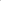 